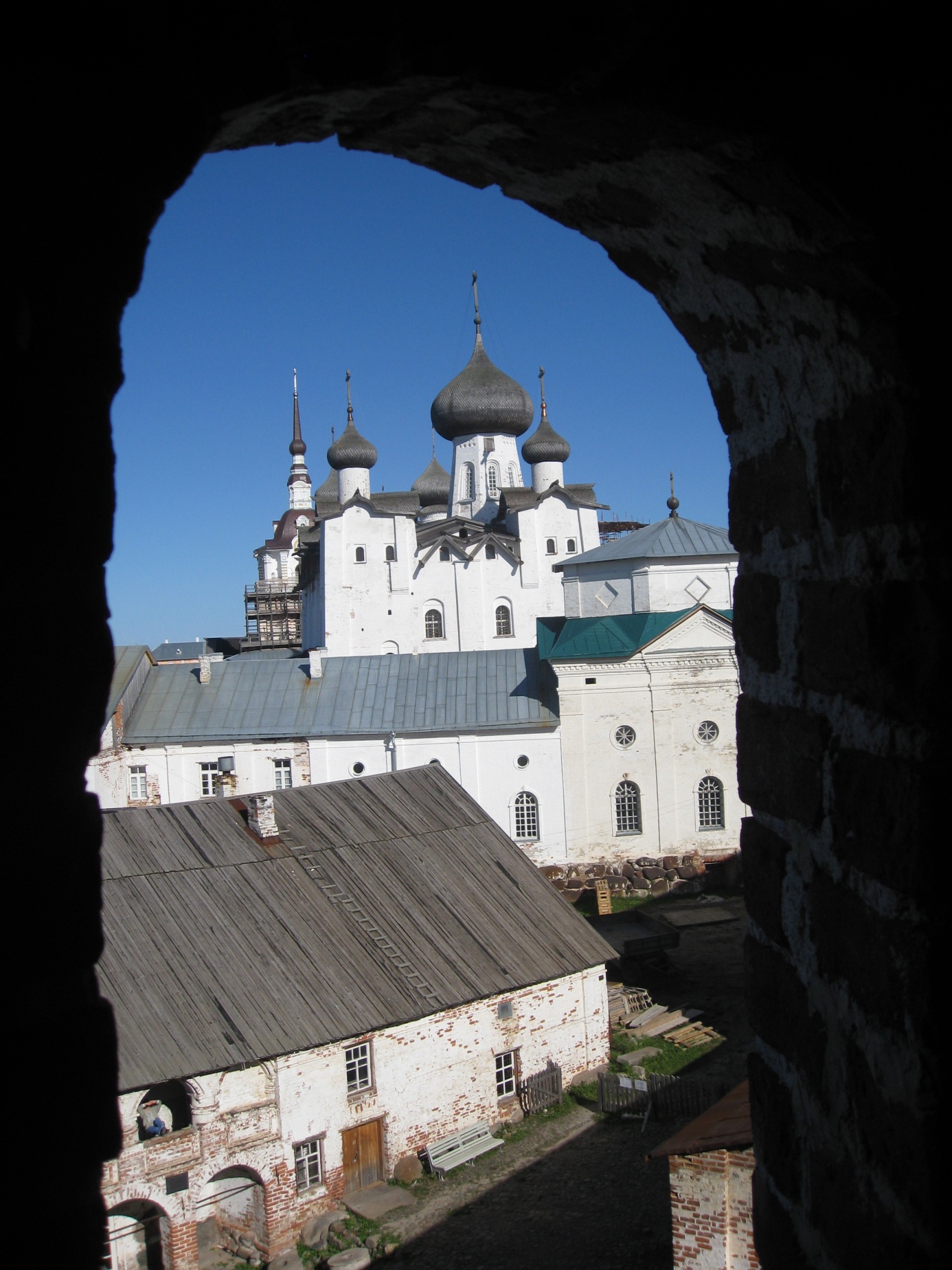 Living in the NorthA seminar on peoples, cultures and living conditions in the Barents regionBarents Secretariat , Rådshusgata 8, KirkenesFinnmark University College and Barents Institute, University of TromsøFriday, September 30  at 12.15.Ends at Saturday, October 01 at 13.00Finnmark University College and Murmansk State Humanities University have initiated a project on developing knowledge and insight on peoples and cultures living in the north. The first results of this cooperation project will be presented at an open seminar in Kirkenes. More on the project:Finnmark University College has initiated a project with Murmansk State Humanities University, funded by the Barents Secretariat, on developing knowledge and insight into living conditions in the high North, with a special emphasis on peoples, cultures, political and economic development. Other Russian universities have also been invited to take part in this project as Murmansk State Technical University. The project goal is to develop knowledge on life in the High North that can be used for teaching purposes in a joint bachelor programme: Bachelor of Northern Studies.The first contributions of this project will be presented during “Forskningsdagene” in Kirkenes at the Barents Secretariat. Most of the presentations will be on cultural aspects in our part of the Barents region, especially at Kola, but some presentations will also be focusing on cross-border cooperation, politics, industrial life and economic development.Program details:Friday, September 28. 12.30  Welcome.Rector Sveinung Eikeland, Finnmark University College. 12.40  Project presentation – building knowledge on the Barents regionProject lead, Bjorn K. Sagdahl12.50  Welcome speech and presentation on Regional Development by            administrative manager Svein Helge Orheim,  Barents Institute.13.10  The Barents Region Cooperation,Rune Rafaelsen, Director, Norwegian Barents Secretariat13.30  Regional Development out of a High North Perspective           Rector Sveinung Eikeland 13.50  Social Cultural Space of the Kola NorthOlga Ivanishcheva, Dean, MSHU14. 10 Questions and discussion            Coffee break14. 30 Culture of the Kola North             Assoc. Prof. Tatiana Korotkova, MSHU14.50 Cross-Cultural Awareness in the Epoch of Globalisation           Assoc. Prof. Tatiana Lisitsyna, MSHU15.10 Man and the North in the Russian, American and Norwegian Literature          Marina Naumliuk, MSHU15.30 Question and discussion 16.00 Summing up19.00 Dinner for speakers, hosted by the Barents InstituteSaturday Oct 1. 10.00 Rethinking the East- Sami People: The Relationship between Nature and Culture           Peter Haugseth, Finnmark University College10.20 Impacts of Geographic and Climate Conditions on Northern Mentality          Assoc. Prof. Tamara Tuchkova, MSHU10.40 The Notion of the Labour Market in the North          Tatiana Belevskih, MSHU11.00 Coffee break11.30 The Kola Economy and Development            Alexander Shilovskiy, MSTU11.50 Regional Issues of International Relationships in the Barents Region          Assoc. Prof. Marina Lukina, MSHU12.10 Questions and discussion12.50 Summing up 19.00 Dinner for speakers, hosted by Finnmark University College